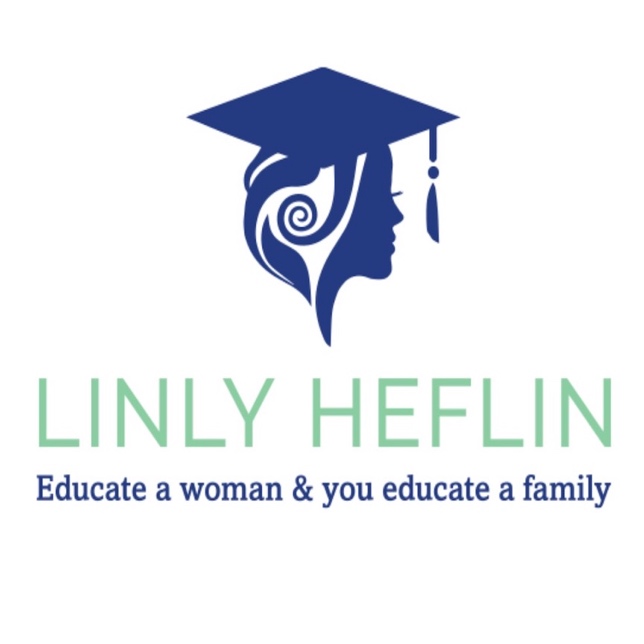 Linly Heflin scholarships are available for Alabamawomen attending Alabama colleges and universitiesGENERAL INFORMATION AND CRITERIA Women who are U.S. citizens and residents of the state of Alabama.Women who attend or plan to attend a four-year Alabama college or university that is accredited by the Southern Association of Colleges and Schools.Documented financial needAcademic proficiencyLinly Heflin scholarships are to be used for undergraduate studies by Alabama women attending Alabama four-year colleges or universities. They may not be used for post-graduate studies.Funds for two semesters are sent directly to the schools in early august. Recipients may use the funds for only two (2) semesters per academic year, for a total of 8 semesters. Funds must be used within five years of award. The scholarship is currently $10,000 per year.IMPORTANT DATESApplications open — October 1, 2023Application deadline — January 10, 2024Inform applicants selected for an interview — Mid-February 2024Selected applicants interviewed — early March 2024Notify scholarship recipients — end of March 2024ADDITIONAL INFORMATION MAY BE FOUND AT WWW.LINLYHEFLIN.ORG